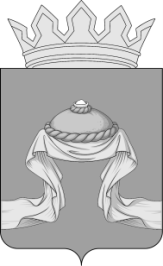 Администрация Назаровского районаКрасноярского краяПОСТАНОВЛЕНИЕ«15» 10 2019                                   г. Назарово                                       № 254-пО проведении в 2019 году на территории Назаровского района районных соревнований по стритболу среди мужских команд ветеранов спорта В целях развития массовой физической культуры на территории Назаровского района, пропаганды и развития ветеранского движения в спорте, на основании Федерального закона от 06.10.2003 № 131-ФЗ «Об общих принципах организации местного самоуправления в Российской Федерации», Федерального закона от 04.12.2007 № 329-ФЗ «О физической культуре и спорте в Российской Федерации», руководствуясь Уставом муниципального образования Назаровский район Красноярского края, ПОСТАНОВЛЯЮ:Провести в 2019 году на территории Назаровского района районные соревнования по стритболу среди мужских команд ветеранов спорта            26 октября 2019 года в п. Степной Назаровского района.Утвердить Положение о проведении в 2019 году на территории Назаровского района районных соревнований по стритболу среди мужских команд ветеранов спорта согласно приложению 1.Утвердить смету расходов на проведение в 2019 году на территории Назаровского района районных соревнований по стритболу среди мужских команд ветеранов спорта согласно приложению 2.Организацию подготовки и проведение районных соревнований по стритболу среди мужских команд ветеранов спорта возложить на главного специалиста по физической культуре и спорту отдела культуры, спорта и молодежной политики администрации Назаровского района (Бакланова).Финансовому управлению администрации Назаровского района (Мельничук) осуществить финансирование расходов, связанных с питанием и денежными призами участников мероприятия, в пределах бюджетных ассигнований согласно муниципальной программе «Развитие физической культуры и спорта Назаровского района».Отделу учета, контроля и отчетности администрации Назаровского района (Божкевич) оплатить расходы на питание и призы участников соревнований и списать товарно-материальные ценности (грамоты и кубки), связанные с проведением соревнований, согласно муниципальной программе «Развитие физической культуры и спорта Назаровского района» в рамках отдельного мероприятия «Проведение районных спортивно-массовых мероприятий, обеспечение участия спортсменов-членов сборных команд района по видам спорта в зональных, краевых соревнованиях» согласно утвержденной смете расходов.Заместителю главы района по социальным вопросам (Дедюхина) обеспечить организацию контроля за качеством питания участников соревнований и оказание медицинской помощи в соответствии с действующим законодательством Российской Федерации. Отделу организационной работы и документационного обеспечения администрации Назаровского района (Любавина) разместить постановление на официальном сайте муниципального образования Назаровский район Красноярского края в информационно-телекоммуникационной сети «Интернет».Контроль за выполнением постановления возложить на заместителя главы района по социальным вопросам (Дедюхина).Постановление вступает в силу со дня подписания.Глава района								Г.В. АмпилоговаПриложение 1к постановлению администрации Назаровского районаот «15» 10 2019 № 254-пПОЛОЖЕНИЕо проведении в 2019 году районных соревнований по стритболу среди мужских команд ветеранов спорта1. Цели и задачи.Районные соревнования по стритболу среди мужских команд ветеранов спорта проводится с целью популяризации и развития стритбола в районе, пропаганды и развития ветеранского движения в спорте, результаты идут в зачет V Спартакиады среди ветеранов спорта. 2. Сроки и место проведения.Соревнования проводятся 26 октября 2019 г. в п. Степной. Приезд команд в МБУФК «Степновский спорткомплекс» к 9-30 часам. Начало в 10-00 часов. 3. Руководство соревнованиями.Общее руководство соревнованиями возлагается на главного специалиста по физической культуре и спорту отдела культуры, спорта и молодежной политики администрации района. Непосредственное проведение соревнований возлагается на главную судейскую коллегию:Главный судья соревнований: А.В. БабакГлавный секретарь соревнований: М.В.Адышева 4. Участники соревнований и допускВ соревнованиях принимают участие сборные команды коллективов физической культуры района от 40 лет и старше, прошедшие медосмотр и имеющие допуск врача. Состав команды 4 человека, представитель и судья.Команда должна иметь единую спортивную форму с номерами.5. Заявки.Заявки, заверенные врачом, представителем команды подаются в день приезда на соревнования в судейскую коллегию. Заявки подаются строго в напечатанном виде (Приложение 1).Предварительные заявки подаются по тел. 5-74-05 или на электронный адрес nazarovskiyrayonsport@mail.ru до 17 часов 00 минут, 23 октября 2019 года. Команды, не подавшие предварительные заявки до соревнований не допускаются.6. Условия проведения соревнованийСоревнования проводятся по правилам игры в стритбол       (приложение 2). Розыгрыш по круговой системе проводится при                      5 участвующих командах и менее, при большем количестве команд розыгрыш проводится по подгруппам. Игра 1 периода длительностью           15 минут «грязного» времени. За победу команда получает 2 очка, поражение         1 очко. В случае равенства очков у двух и более команд места команд в таблице определяются следующим образом:1) большее количество побед;2) победы в личных встречах этих команд;3) большее количество забитых в среднем за игру очков(без учета игр, выигранных «w: 0»);Результаты командного зачета идут в общекомандный зачет                  V Спартакиады среди ветеранов спорта 7. Награждение финансированиеКоманда, занявшая 1 место, награждается кубком, грамотой и призами в денежном выражении.Команды, занявшие 2-3 места, награждаются грамотами и призами в денежном выражении. Грамотой и призами в денежном выражении награждаются лучшие игроки на линиях (нападение, защита, центровой).Награждение, питание и другие расходы, связанные с проведением районных соревнований осуществляется за счет средств районного бюджета согласно муниципальной программе «Развитие физической культуры и спорта Назаровского района», в рамках отдельного мероприятия «Проведение районных спортивно-массовых мероприятий, обеспечение участия спортсменов-членов сборных команд района по видам спорта в зональных, краевых соревнованиях».Расходы, связанные с проездом участников соревнований – за счет командирующей организации.8. ПротестыПротест по нарушению правил игры или настоящего положения может быть подан представителем команды в письменном виде на имя главного судьи соревнований с указанием пунктов правил или настоящего положения, которые протестующий считает нарушенными, даты и точного времени подачи протеста.Протест, связанный с результатом игры подается не позднее, чем через     20 минут после опубликования предварительного результата. Протест по допуску участника рассматривается до начало игры. В случае невозможности принятия решений до начало соревнований участник допускается к соревнованиям под протестом, а решение по протесту принимается до утверждения результатов. Решение по протесту излагается в виде резолюции на протесте. Если решение по данному протесту не удовлетворяет протестующего, он в праве подать апелляцию в адрес организаторов соревнований. Апелляция рассматривается в течении часа. Если требуется более длительное рассмотрение по фактам, изложенным в протесте и апелляции, то решение должно быть вынесено обязательно до утверждения результатов.Приложение 1к положению о проведении в 2019 году районных соревнованийпо стритболу среди мужских команд ветеранов спортаЗАЯВКАна участие в _____________________________________________________Проходящие    ________________           ______________________                                                         (Дата)                                                            (место проведения)от команды ______________________________________________________К соревнованиям допущено _____________________________человекВрач  _________________                __________________________     МП                   (Подпись)                                                                           (расшифровка подписи)Представитель команды     _________________         _____________________                                                                                        (Подпись)                                                   (расшифровка подписи)Приложение 2к положению о проведении в 2019 году районных соревнованийпо стритболу среди мужских команд ветеранов спортаПРАВИЛА СОРЕВНОВАНИЙ ПО СТРИТБОЛУ ФИБАКРАТКО:В команде 3 игрока и 1 запасной (начинать обязательно втроем).Тренер не может влиять на игру, даже с трибуны.Команда, выигравшая жребий, решает, начинать ей игру или овертайм(если будет).Играем офиц. мячом 3х3 (утяжеленный № 6).За дальний бросок – 2 очка, за остальные – по 1.Играем 15 мин. грязного времени или до 10 очков.Овертайм играется до 2 набранных очков, даже если он начинается при счете 8:8.После подбора в защите, перехвата или блок-шота всегда нужно выводить мяч за дугу.Игрок «за дугой», когда ни одна его нога не находится внутри дуги и не касается дуги.После забитого пропустившая команда немедленно продолжает игру из-под кольца.(не из-за лицевой!), соперники не могут мешать ей внутри полукруга.После фола/нарушения соперники продолжают игру «чеком» из-за вершины дуги...Но фолы при броске бьются (с подбором).А начиная с 7-го командного за каждый фол – 2 штрафных (даже если мяч засчитан).А начиная с 10-го командного за каждый фол –2 штрафных и владение.Фолы в нападении не бьются.За неспортивный или дисквалифицирующий фол – 2 штрафных и владение, за технический – всегда 1 штрафной  и владение.Игрок не удаляется за 5 персональных/технических фолов (но удаляется за 2 неспортивных).Время на атаку – 12 секунд.Спорный – в пользу защищающейся команды.Замены проводятся без участия судьи, но только в паузе перед «чеком»), только за «центральной» линией и только с касанием партнера.После забитого (если игра не остановлена) замены и тайм-ауты не разрешены.Команда имеет 1 тайм-аут за игру. Несколько «технических» моментов:За неявку/дисквалификацию ставится счет «0: w».Команда, выигравшая «из-за нехватки игроков соперника», выбирает победу со счетом«Набранные ею очки: 0» или «w: 0» (в последнем случае игра не будет учитываться при «закрутке» нескольких команд).Команда, проигравшая «лишением права» в результате намеренной неявки или отказа выйти на игру, дисквалифицируется из турнира.№п/пФИОДата рожденияПаспортные данныеДомашний адресВиза врача12345